Protestantse Wijkgemeente HattemZondag 1 december 2019, 1e Advent  Andreaskerk, 10.30 uurWij vertrouwen op de Naam van de Eeuwige, onze God, voor eeuwig en altijd (Micha 4:5)VoorbereidingOrgelspelWoord van welkomMoment van stilteInleidend orgelspelAllen gaan, zo mogelijk, staanDe eerste Adventskaars wordt aangestoken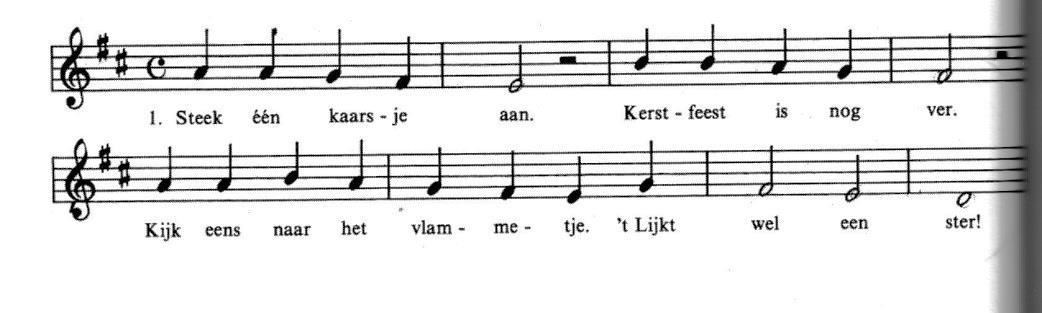 Apostolische groet:voorganger: Liefde en vrede voor jou van de Eeuwige,                    Vader, Zoon en Heilige Geest.Openingswoorden:voorganger: Onze hulp: de Naam van de Eeuwige,allen:           die hemel en aarde gemaakt heeft,voorganger: die licht brengt in ons donker,allen:           die ons verlangen vervult:voorganger: een kind ons geboren, Koning van de vrede.allen:           Vernieuw ons tot lichtdragers en vredestichters voorganger:  in uw Naam, door uw kracht,allen:           amen.Openingslied: Psalm 25:2 en 6 (hierna gaan wij zitten)Uitleg bij het liturgisch bloemstukOpeningsgebed, uitmondend in het gezongen ‘kyrië’:(301k; in afwisseling voorganger/allen)De SchriftGebedsgroet:voorganger: De Eeuwige zal bij je zijn!allen:           De Eeuwige zal je bewaren!Met de kinderenProjectlied: ‘God belooft de Vredekoning’ (melodie: Jezus is de Goede Herder) refrein: God belooft de Vredekoning               aan zijn volk, aan Israël,               heel de wereld wordt zijn woning,               Micha heeft het ons verteld. vers 1:  Zie, de vrede zal gaan komen,               oorlogen voorgoed voorbij,               zwaarden weg, van ploegen dromen,               duif van vrede, maak ons blij. refreinDe kinderen gaan naar de kindernevendienstSchriftlezing: Profetie van Micha 4:1-8Lied: 444Acclamatie: 339aOverwegingLied: 447Gebeden en gavenDankgebed, voorbeden, stil gebed, Onze VaderInzameling van de gavenDe kinderen keren terug, de kleinsten kunnen worden opgehaald Slotlied: 435:1 en 2 (zo mogelijk staande)Uitzending en zegenallen zingen ‘amen’  